UŁAMKI ZWYKŁE – ZADANIA KLASA 5A, 6B, 7A, 7B ciąg dalszy– zadania przepisz do zeszytu i wykonaj. W razie wątpliwości pisz na maila.Zad. 10Wykonaj dzielenie liczb:a) 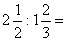 b) 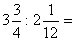 c) 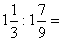 d) 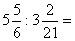 Zad. 11Jaka to liczba której 3/4 wynosi 24?Zad. 12Który ułamek jest większy: (pamiętaj! Sprowadzamy albo do wspólnego licznika albo mianownika)a)  czy ?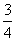 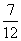 b) czy ?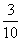 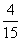 c) czy ?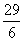 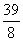 d) czy 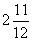 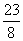 